12:00~13:00 午 餐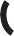 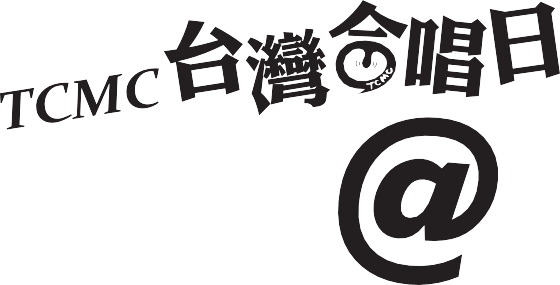 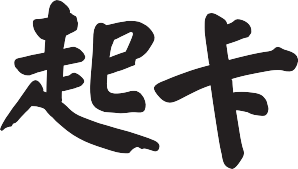 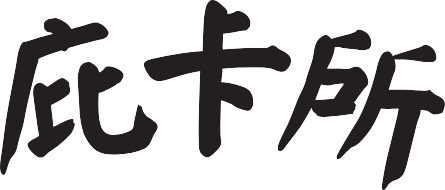 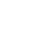 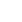 13:00~14:30 分組討論議題並分享14:30~15:00 下午茶會15:00~16:00 阿卡歡樂唱-sing sing sing讀譜會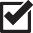 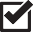 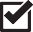 專案負責人：陳映潔	電話：(O) 02-2920-9028	傳真：(O) 02-2920-8961	E-mail：nat@tcmc.org.tw 	  回	單  	台灣合唱音樂中心 3月10日舉辦《2019 TCMC台灣合唱日》，本團參加意願如下：□參加，名單如下：□本團因故無法派人參加。團隊名稱：	聯絡人： 	聯絡電話:  	﹝本回單請於2月22日前以傳真：02-2920-8961或E-mail：nat@tcmc.org.tw方式回傳至 陳映潔小姐收。﹞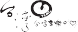 團隊名稱姓名職稱聯絡電話是否參與午餐□是 (葷／素) □否□是 (葷／素) □否